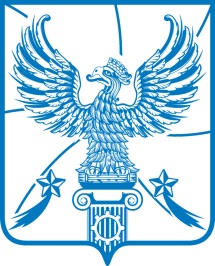 СОВЕТ  ДЕПУТАТОВМУНИЦИПАЛЬНОГО ОБРАЗОВАНИЯГОРОДСКОЙ ОКРУГ ЛЮБЕРЦЫ
МОСКОВСКОЙ ОБЛАСТИРЕШЕНИЕ09.02.2022                                                                                             № 496/74г. ЛюберцыОб утверждении ключевых показателей, их целевых значений и индикативных показателей муниципального земельного контроляВ соответствии с пунктом 5 статьи 30 Федерального закона 
от 31.07.2020 № 248-ФЗ «О государственном контроле (надзоре) 
и муниципальном контроле в Российской Федерации», Федеральным законом           от 06.10.2003 № 131-ФЗ «Об общих принципах организации местного самоуправления в Российской Федерации», Уставом городского округа Люберцы Московской области, Положением о муниципальном земельном контроле на территории городского округа Люберцы Московской области, утвержденным Решением Совета депутатов городского округа Люберцы Московской области              от 20.10.2021 № 459/70, Совет депутатов городского округа Люберцы Московской области решил:Утвердить ключевые показатели, их целевые значения и индикативные показатели муниципального земельного контроля (прилагаются).Настоящее Решение вступает в силу с 01.03.2022.3.   Опубликовать настоящее Решение в средствах массовой информации.4.   Контроль за исполнением настоящего Решения возложить на постоянную депутатскую комиссию по перспективному развитию, градостроительству и землепользования (Лактионов Д.И.).Глава городского округа Люберцы                                                       В. П. РужицкийПредседатель Совета депутатов   			 	                       С.Н. АнтоновУТВЕРЖДЕНЫРешением Совета депутатовгородского округа ЛюберцыМосковской области                                                           от 09.02.2022 № 496/74Ключевые показатели, их целевые значения и индикативные показатели муниципального земельного контроляИндикативные показателиКоличество плановых контрольных (надзорных) мероприятий, проведенных за отчетный период.Количество внеплановых контрольных (надзорных) мероприятий, проведенных за отчетный период.Количество внеплановых контрольных (надзорных) мероприятий, проведенных на основании выявления соответствия объекта контроля параметрам, утвержденным индикаторами риска нарушения обязательных требований, или отклонения объекта контроля от таких параметров, за отчетный период.Общее количество контрольных (надзорных) мероприятий с взаимодействием, проведенных за отчетный период.Количество контрольных (надзорных) мероприятий с взаимодействием по каждому виду КНМ, проведенных за отчетный период.Количество контрольных (надзорных) мероприятий, проведенных с использованием средств дистанционного взаимодействия, за отчетный период; Количество обязательных профилактических визитов, проведенных за отчетный период.Количество предостережений о недопустимости нарушения обязательных требований, объявленных за отчетный период.Количество контрольных (надзорных) мероприятий, по результатам которых выявлены нарушения обязательных требований, за отчетный период.Количество контрольных (надзорных) мероприятий, по итогам которых возбуждены дела об административных правонарушениях, за отчетный период.Сумма административных штрафов, наложенных по результатам контрольных (надзорных) мероприятий, за отчетный период.Количество направленных в органы прокуратуры заявлений о согласовании проведения контрольных (надзорных) мероприятий, за отчетный период.Количество направленных в органы прокуратуры заявлений о согласовании проведения контрольных (надзорных) мероприятий, по которым органами прокуратуры отказано в согласовании, за отчетный период.Общее количество учтенных объектов контроля на конец отчетного периода.Количество учтенных объектов контроля, отнесенных к категориям риска, по каждой из категорий риска, на конец отчетного периода.Количество учтенных контролируемых лиц на конец отчетного периода;Количество учтенных контролируемых лиц, в отношении которых проведены контрольные (надзорные) мероприятия, за отчетный период.Общее количество жалоб, поданных контролируемыми лицами в досудебном порядке за отчетный период.Количество жалоб, в отношении которых контрольным (надзорным) органом был нарушен срок рассмотрения, за отчетный период.Количество жалоб, поданных контролируемыми лицами в досудебном порядке, по итогам рассмотрения, которых принято решение о полной либо частичной отмене решения контрольного (надзорного) органа, либо о признании действий (бездействий) должностных лиц контрольных (надзорных) органов недействительными, за отчетный период.Количество исковых заявлений об оспаривании решений, действий (бездействий) должностных лиц контрольных (надзорных) органов, направленных контролируемыми лицами в судебном порядке, за отчетный период.Количество исковых заявлений об оспаривании решений, действий (бездействий) должностных лиц контрольных (надзорных) органов, направленных контролируемыми лицами в судебном порядке, по которым принято решение об удовлетворении заявленных требований, за отчетный период.Количество контрольных (надзорных) мероприятий, проведенных с грубым нарушением требований к организации и осуществлению государственного контроля (надзора) и результаты которых были признаны недействительными и (или) отменены, за отчетный период.                      Ключевые показателиЦелевые значенияДоля отмененных результатов контрольных мероприятий.5%Доля обоснованных жалоб на действие (бездействие) Контрольного органа и (или) его должностного лица при проведении контрольных мероприятий.0%